Контрольно-счетная палата Талдомского городского округа Московской области подготовила Заключение по результатам анализа исполнения бюджета Талдомского городского округа за 9 месяцев 2021 года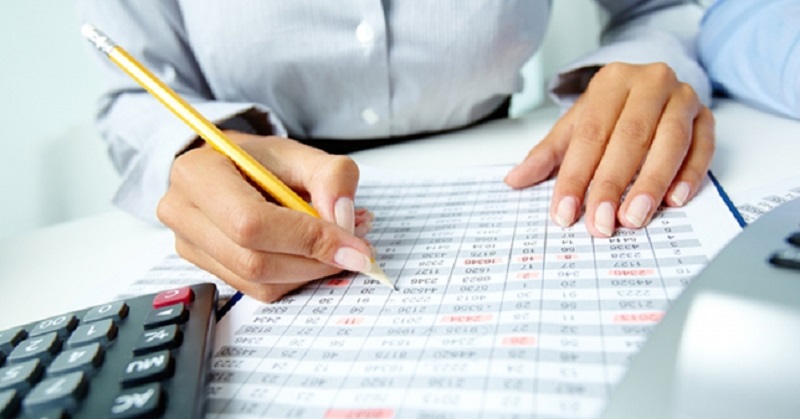 В целях оперативного контроля исполнения бюджета Талдомского городского округа Московской области Контрольно-счетная палата Талдомского городского округа провела мониторинг исполнения бюджета Талдомского городского округа за 9 месяцев 2021 г.  Заключение по результатам анализа исполнении бюджета Талдомского городского округа за 9 месяцев 2021 года подготовлено Контрольно-счетной палатой Талдомского городского округа Московской области в соответствии с требованиями п.2 ст. 157, 264.2 Бюджетного кодекса Российской Федерации (далее – БК РФ), Положением о Контрольно-счетной палате Талдомского городского округа, утвержденным Решением Совета депутатов Талдомского городского округа Московской области от 31.01.2019 №138, Положением о бюджетном процессе в Талдомском городском округе, утвержденным решением Совета депутатов Талдомского городского округа от 26.12.2019 №111, на основании  п. 1.3 Плана работы Контрольно-счетной палаты Талдомского городского округа на 2021 год и распоряжения Контрольно-счетной	 палаты Талдомского городского округа от 18.10.2021 г. №29.Основные выводы по итогам экспертно-аналитического мероприятия:1.	Бюджет Талдомского городского округа за 9 месяцев 2021 года исполнен:•	по доходам в сумме 1801251,72 тыс. рублей или на 69,5% к утвержденным годовым назначениям;•	по расходам – 1784267,798 тыс. рублей или 66,4% к утвержденным годовым назначениям;•	с профицитом – 16983,9 тыс. рублей.2.	Поступления налоговых доходов в бюджет Талдомского городского округа за 9 месяцев 2021 года составили 722457,17 тыс. рублей или 67,1% к утвержденным годовым назначениям.3.	Поступления неналоговых доходов в бюджет Талдомского городского округа за 9 месяцев 2021 года составили 57485,1 тыс. рублей или 77,9% к утвержденным годовым назначениям.4.	Безвозмездные поступления за 9 месяцев 2021 года составили 1021309,458 тыс. рублей или 70,9% к утвержденным годовым назначениям.5.	Отмечается выполнение ниже 60% по разделам «Национальная безопасность и правоохранительная деятельность» – 48,5%, «Национальная экономика» – 57,5%, «Национальная оборона» – 59%, «Жилищно-коммунальное хозяйство» – 59,9%. За 9 месяцев 2021 года не произведены расходы по разделу «Обслуживание муниципального долга».6.	Исполнение бюджета на реализацию муниципальных программ за 9 месяцев 2021 года составило 1739434,32 тыс. рублей или 66,6% от утвержденных программных расходов на 2021 год.7.	Отмечается низкое исполнение по муниципальным программам «Предпринимательство» – 10,5%, «Развитие сельского хозяйства» – 25,8%, «Архитектура и градостроительство» – 30,2%, «Переселение граждан из аварийного жилищного фонда» – 34,3%, «Безопасность и обеспечение безопасности жизнедеятельности населения» – 34,9%.Заключение Контрольно-счетной палаты Талдомского городского округа по результатам анализа исполнения бюджета Талдомского городского округа Московской области за 9 месяцев 2021 года утверждено председателем Контрольно-счетной палаты Талдомского городского округа 26 октября 2021 г., направлено в Совет депутатов и администрацию Талдомского городского округа, и размещено на странице Контрольно-счетной палаты в разделе «Информация о результатах проведенных контрольных и экспертно-аналитических мероприятий, выявленных нарушениях и принятых мерах»  (http://талдом-район.рф/administration/konrol-scethyh-organov/